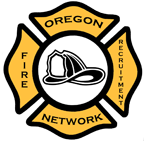 Oregon Fire Recruitment Network Survey Results73.3% of the survey responses indicate that they have downloaded or shared a file from the network60% of the survey responses indicate that the network has helped meet other recruiters80% or the responders state that they have gotten new ideas from the network or one of its membersThere have been 204 potential volunteers that have responded to a flyer, banner or other form of media provided by or contributed to the OFRN60% of the survey responses indicate that the network has directly or indirectly helped them recruit members by using the OFRNOf those 60% mentioned, there have been 77 volunteers recruitedOf those 77 volunteers recruited, 64 obtained department membershipOf those 64 who obtained department membership, 46 are now active respondersThe Oregon Fire Recruitment Network officially launched on January 1st 2015. We are extremely excited about these numbers and will continue to evaluate the success and will post those results on a regular basis. If you want to learn more about the OFRN, visit us online at oregonfirerecruitmentnetwork.com.	